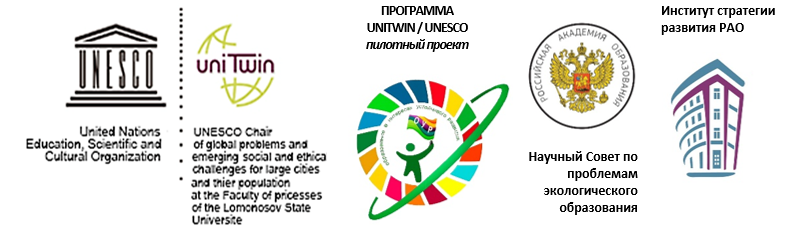 Протокол «Мастерские Фестиваля» II Всероссийского Фестиваля (с международным участием) научно-практических разработок по образованию для устойчивого развития№Фамилия, имя, отчествоДолжностьМесто работыНазвание практической разработкиГанькова Татьяна Александровнаучитель химии, кураторМАОУ гимназия № 13   г. ТомскаСценарий экологической игры «Экологический бумеранг»Сысоева Елена Васильевнаучитель биологииМАОУ гимназия № 13   г. ТомскаСценарий экологической игры «Экологический бумеранг»Бормотова Наталья Евгеньевнаучитель английского языкаМАОУ гимназия № 26    г. ТомскаСценарий урока «Антарктика и решения её  проблем»Бердичева Оксана Александровнаучитель английского языкаМБОУ СОШ № 49          г. ТомскаCANVA как ресурс по формированию культуры устойчивого развития школьников в урочной и внеурочной деятельностиВоробьева Ольга Васильевнаучитель географииМАОУ СОШ № 54         г. ТомскСценарий внеклассного мероприятия «Наш дом – Земля» для обучающихся 5-6 классовКарнович Ирина Фёдоровнаучитель начальных классовМАОУ гимназия № 55 им. Е.Г. Версткиной       г. ТомскаИнтегрированный экологический развивающий урок в интерактивном режиме в 3-4 классе «Дело помощи  утопающим - дело рук самих утопающих»Борисова Светлана Ивановнаучитель МАОУ гимназия 55 им. Е.Г.Вёрсткиной                 г. Томска    Сценарий урока Н.Д.Телешов. «Белая цапля». Преступление и наказание (урок-суд)Семенова Алина Алексеевна учитель начальных классовМАОУ гимназия № 55 им. Е.Г. Вёрсткиной          г. ТомскаКомпетентностная задача «Экологическая сказка».Каричева Наталья Эдвиновна учительМАОУ гимназия № 55 им. Е.Г. Вёрсткиной        г. ТомскаМежпредметная игра «Спасти всех!»Воробьёва Надежда Ивановнаучитель русского языка и литературыМАОУ СОШ № 54          г. ТомскаСценарий урока русского языка. Сочинение-рассуждение на тему: «Что такое хорошо, что такое плохо?»Лоцманова Светлана ВалерьевнаучительМАОУ Мариинская СОШ № 3 г. ТомскаОрганизация исследовательской деятельности обучающихся в естественнонаучном направлении как подход к решению проблемы устойчивого развитияКумпяк Татьяна Петровнаучитель английского языкаМАОУ СОШ № 28         г. ТомскаРеализация содержания экологического образования в рамках концепции устойчивого развития Осипова Елена Юрьевнапедагог-психологМАОУ СОШ № 40         г. ТомскаПрименение рефлексивной методики «Облака» во внеурочной деятельности для обучающихся 8-х классов Осипова Оксана Александровнаметодист, заместитель директора МАУ ИМЦ г. Томска Баттл «Движение к целям устойчивого развития»Иванова ИринаВладимировнавоспитательМАДОУ № 38 г. ТомскКвест «Движение – это жизнь!»Воскресенская Инна Анатольевнаинструктор физического развитияМАДОУ № 38 г. ТомскаКвест «Движение – это жизнь!»Надрина Анна ЛеонидовнавоспитательМАДОУ № 38 г. ТомскаЦикл тематических мероприятий на формирование экологической культуры дошкольников «Знакомьтесь – окружающий мир!»Магазиева Мария ГеннадьевнавоспитательМАДОУ № 38 г. ТомскаЦикл тематических мероприятий на формирование экологической культуры дошкольников «Знакомьтесь – окружающий мир!»Рубан Наталья Федоровнастарший воспитательМАДОУ № 60 г. ТомскаКвест-игра «Взгляд в прошлое. Славяне»Ледяева Любовь НиколаевнаСтарший воспитательМАДОУ № 94 г. ТомскаКвест-игра «Взгляд в прошлое. Славяне»Вагина Татьяна СергеевнавоспитательМАДОУ № 94 г. ТомскаКвест-игра «Взгляд в прошлое. Славяне»Хугаева Любовь ЮрьевнавоспитательМАДОУ № 94 г. ТомскаКвест-игра «Взгляд в прошлое. Славяне»Гордынская Маргарита ВикторовнавоспитательМАДОУ № 94 г. ТомскаКвест-игра «Взгляд в прошлое. Славяне»Назарова Светлана УраловнавоспитательМАДОУ № 94 г. ТомскаКвест-игра «Взгляд в прошлое. Славяне»Безверхова Дарья ДмитриевнавоспитательМАДОУ № 94 г. ТомскаКвест-игра «Взгляд в прошлое. Славяне»Григорьева Екатерина Борисовнапедагог дополнительного образованияМАДОУ № 94 г. ТомскаКвест-игра «Взгляд в прошлое. Славяне»Царевская Дарья Дмитриевнапедагог дополнительного образованияМАДОУ № 94 г. ТомскаКвест-игра «Взгляд в прошлое. Славяне»Казаченко Лариса Германовнамузыкальный руководительМАДОУ № 94 г. ТомскаКвест-игра «Взгляд в прошлое. Славяне»Костова Марина АлександровнавоспитательМБДОУ № 104 г. ТомскаМастер - класс      «Сохраним планету вместе»Дик Ольга ВалериевнавоспитательМАДОУ№ 38 г. Томска Семинар-практикум  «Одна из многих тайн природы-тайна разнообразия»Михельсон Маргарита Раймундтовнаучитель-дефектологМАДОУ№ 38 г.Томска Семинар-практикум  «Одна из многих тайн природы-тайна разнообразия»Малькова Яна Юрьевна (руководитель и участники команды проекта являются стипендиатами и ассоциантами Фонда имени В.И. Вернадского)магистрант 1-го курсаИнженерная школа энергетики Томского политехнического университетаОткрытый урок для обучающихся 8-11 классов «Водородная энергетика»Анфимова Татьяна Александровнааспирант 1-го курсаРоссийский химико-технологический университет имени Д.И. Менделеева г. МоскваОткрытый урок для обучающихся 8-11 классов «Водородная энергетика»Цветкова Варвара Владимировнаспециалист 5-го курсаИнженерной школы энергетики Томского политехнического университетаОткрытый урок для обучающихся 8-11 классов «Водородная энергетика»Кудрявцева Мария Сергеевнааспирант 4-го курсаИнститут физико-химических технологий и материаловедения Нижегородского государственного технического университета имени Р.Е. Алексеева г. Нижний НовгородОткрытый урок для обучающихся 8-11 классов «Водородная энергетика»Дагаев Николай Дмитриевичспециалист 3-го курсаХимический факультет Московского государственного университета имени М.В. Ломоносова г.МоскваОткрытый урок для обучающихся 8-11 классов «Водородная энергетика»Паперж Кирилл Олеговичаспирант 1-го курсаХимический факультет Южного федерального университета г. Ростов-на-ДонуОткрытый урок для обучающихся 8-11 классов «Водородная энергетика»Скрипина Елена Александровназаместитель заведующегоМАДОУ детский сад №14 г. Екатеринбург Свердловской области  ДООП ДО «Мои экологические привычки»Грязнова Татьяна СергеевнавоспитательМБДОУ - детский сад компенсирующего вида № 49 г. Екатеринбург Свердловской области   Экологический проект «Эко-урожай»Миронюк Татьяна ЮрьевнавоспитательМБДОУ - детский сад компенсирующего вида № 49 г. Екатеринбург Свердловской области  Экологический проект «Эко-урожай»Сабирова Наталья Васильевназаместитель заведующегоМБДОУ - детский сад компенсирующего вида № 49 г. Екатеринбург Свердловской области   Экологический проект «Эко-урожай»МБДОУ детский сад № 180                              г. Иркутска педагогический коллективМБДОУ детский сад № 180 г. Иркутска Проект по приобщению дошкольников к природному и культурному наследию «От зимы до осени» Акулова Анастасия Алексеевнапедагог-психологМАДОУ детский сад № 222 г. Екатеринбурга Свердловской областиПроект «Традиции и культура народов Урала и России в рецептах кухни»Быкова Светлана ЮрьевнавоспитательМАДОУ детский сад № 222 г. Екатеринбурга Свердловской областиПроект «Традиции и культура народов Урала и России в рецептах кухни»Калмакова Светлана Владимировназаместитель заведующегоМАДОУ детский сад № 222 г. Екатеринбурга Свердловской областиПроект «Традиции и культура народов Урала и России в рецептах кухни»Пряничникова Светлана ИвановнавоспитательМАДОУ детский сад № 222 г. Екатеринбурга Свердловской областиПроект «Традиции и культура народов Урала и России в рецептах кухни»Красавина Кристина Владимировнастарший воспитательМБДОУ «ДСОВ № 101» г.Братск Иркутской областиАкция-праздник «Экодвор»Пинчук Елена АнатольевнавоспитательМБДОУ «ДСОВ № 101» г.Братск Иркутской областиКвест-игра «Колесо истории»Мельникова Людмила ЛеонидовнавоспитательМБДОУ «ДСОВ № 101» г.Братск Иркутской областиКвест-игра «Колесо истории»Макарова Татьяна НиколаевнавоспитательМБДОУ «ДСОВ № 101» г.Братск Иркутской областиПроект «Растение - Земли украшение»Сигаева Елена ВикторовнавоспитательМБДОУ «ДСОВ № 101» г.Братск Иркутской области Детско-взрослый Экологический проект «Братчата» Сухань Лилия ВитальевнавоспитательМБДОУ «ДСОВ № 101» г.Братск Иркутской областиДетско-взрослый экологический проект «Братчата»Куваева Юлия СергеевнавоспитательМБДОУ «ДСОВ № 101» г.Братск Иркутской областиДетско-взрослый экологический проект «Братчата»Козлова Анна Анатольевнастарший воспитательМБДОУ «ДСОВ № 101» г.Братск Иркутской областиДетско-взрослый экологический проект «Братчата»Кузьмина Ольга Анатольевназаместитель директора, учитель обществознанияМАОУ лицей № 135              г. Екатеринбург Свердловской областиЭкологический марафон» (для учащихся основной школы)Алексеева АльбинаПетровнаучитель начальных классовМБОУ СОШ № 29 р.п.Чунский Иркутской областиВнеурочное занятие «Не тратьте зря воду»Кирюхина Людмила Васильевнаучитель НООМБОУ «Средняя общеобразовательная школа № 7» г. Ангарска Иркутской областиВнеклассное занятие «Вода в жизни человека»Яковлева Дина Петровнаучитель НООМБОУ «Средняя общеобразовательная школа № 7»  г. Ангарска Иркутской областиВнеклассное занятие «Вода в жизни человека»Овчеренко Елена ТихоновнаучительМБОУ «СОШ № 14»      г. Ангарска Иркутской  областиWeb-квест «Байкальский марафон»Потепалова Людмила ЛеонидовнаучительМБОУ «СОШ № 14»      г. Ангарска Иркутской  областиWeb-квест «Байкальский марафон»Гармс Дарья ПетровнаучительМБОУ «СОШ № 14»       г. Ангарска Иркутской  областиWeb-квест «Байкальский марафон»Бакалова Марина Михайловнаучитель ОРКСЭМБОУ СОШ № 29 р.п. Чунский Иркутской области«Зелёные аксиомы на уроках ОРКСЭ»Сергеева Светлана Павловнапедагог - организаторМБОУ «СОШ № 45» МО г. Братска Иркутской областиПроект «Туризм, здоровье, жизнь!» Дронова Анастасия Александровнаучитель физического воспитанияМБОУ «СОШ № 45» МО г. Братска Иркутской областиПроект «Туризм, здоровье, жизнь!» Ткаченко Светлана Викторовнаучитель биологииМАОУ «Щёлковская гимназия № 6» г.о. Щёлково Московской областиУрок «Жизнь организмов в морях и океанах»Полукарикова Алла СергеевнаучительМАОУ СОШ № 7            г. Когалым ХМАО-ЮграУрок «Биорисование»Молчанова Лидия Николаевнаучитель английского языкаМБОУ «Школа № 59»     г. Рязань Рязанской областиУрок английского языка «Мой идеальный устойчивый город»Иваненко Алла НиколаевнавоспитательМАОУ СОШ № 17 с УИОП ГОЩЗанятие «Природа – мудрый учитель. Цепочки в лесу»Пяткова Анастасия АлександровнавоспитательМАОУ СОШ № 17 с УИОП г.о. Щёлково Московской области Занятие «Природа – мудрый учитель. Цепочки в лесу»Киршова  Ольга ЛеонидовнавоспитательМАОУ СОШ № 17 с УИОП г.о. Щёлково Московской области Театрализация сказки «Репка»Маслова Елена ВикторовнавоспитательМАОУ СОШ № 17 с УИОП г.о. Щёлково Московской области Театрализация сказки «Репка»Киселёва  Юлия ГеннадьевнавоспитательМАОУ СОШ № 17 с УИОП г.о. Щёлково Московской области Занятие «Мои друзья»Середенина Мария ОлеговнавоспитательМАОУ СОШ № 17 с УИОП г.о. Щёлково Московской области Занятие «Экологическая пирамида»Шефер Ирина НиколаевнавоспитательМАОУ СОШ № 17 с УИОП г.о. Щёлково Московской области Брейн-ринг «Финансы – это интересно и увлекательно!»Антипина Наталья Александровнаучитель физической культуры МБОУ «СОШ № 75           г. Челябинска»Мастер-класс «Скакалка – спутник детства»Исламгалеева Любовь Владимировнаучитель информатики и математикиМБОУ «СОШ № 75          г. Челябинска»Классный час экологической направленности «Челябинск – город контрастов»Трейдина Юлия Владимировнаучитель физической культуры МБОУ «СОШ № 75              г. Челябинска»Мастер – класс «Профилактика нарушения осанки у младших школьников»Ванькова Альбина Альбертовнаучитель начальных классовМБОУ «СОШ № 75            г. Челябинска»Экологический проект «Вторая жизнь пластика»Селютина Ольга Евгеньевнаучитель начальных классовМБОУ СОШ№ 29       р.п. Чунский Иркутской областиУрок по окружающему миру  «Экологическая безопасность»ШахабудиноваОльга Николаевнаучитель начальных классовМБОУ СОШ№ 29       р.п. Чунский Иркутской областиУрок решения проектной задачи по окружающему миру в 4 классе «Страны мира на карте»БронниковаНаталья БорисовнавоспитательМАДОУ № 9 «Росинка» г. Краснокаменска Забайкальского краяПрактическое занятие по  формированию целостной картины мира «Профессии сотрудников банка»Золотухина Анастасия Сергеевнаучитель истории и обществознанияМБОУ «Средняя общеобразовательная школа № 3» г. Абакана Республики ХакасияМетодическая разработка внеурочного занятия для учащихся 5 классов в рамках программы внеурочной деятельности «Экологические сказки народов Сибири и Дальнего востока». Тема занятия: Образ природы в экологических сказкахЦапаликова Татьяна Игоревназаместитель директора по воспитательной работеМБОУ СОШ № 24 им. С.А. Красовского г.о. Щёлково р.п. Монино Московской областиКлассный час «Устойчивое развитие. Будущее, которое мы хотим»